Prijavnica za najbolji dječji literarni rad 2018Tema: Volontiram, srce diram(Projekt financira Nacionalna zaklada za razvoj civilnoga društva) 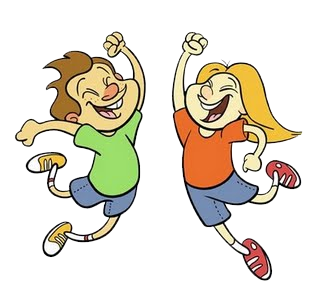 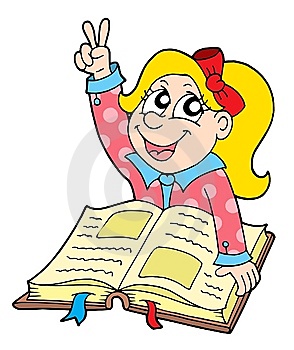 Društvo "Naša djeca " Slatina